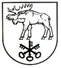 DZŪKIJOS KAIMO PLĖTROS PARTNERIŲ ASOCIACIJOS(DZŪKIJOS VVG)VALDYBOS POSĖDŽIO DARBOTVARKĖValdybos posėdžio data:  2017 m. lapkričio 3 d. 11.00 val.Vieta:  Lazdijų rajono savivaldybės administracija, adresas: Vilniaus g. 1, I aukštas, mažoji posėdžių salė, Lazdijai.Posėdžio darbotvarkė:Dėl  „Lazdijų rajono kaimo plėtros strategijos 2016-2023 metams“   priemonės ,,Pagrindinės paslaugos ir kaimų atnaujinimas kaimo vietovėse“,  LEADER-19.2-7, veiklos srities „Parama investicijoms į visų rūšių mažos apimties infrastruktūrą“,  LEADER-19.2-7.2,  vietos projektų  antrojo prioritetinio sąrašo pagal  antrinius  prioritetinius kriterijus sudarymo. Dėl  „Lazdijų rajono kaimo plėtros strategijos 2016-2023 metams“ keitimo.Einamieji klausimai.  